First Grade News- November 18-22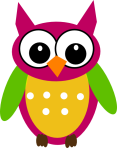 SCIENCEWe reviewed all things magnets this week. We had fun experimenting and testing magnets one more time. We also put together an interactive review book. We worked on vocab, basic skills, and recalling information. LANGUAGE ARTSIt was fun to ‘get back to normal’ in reading groups this week. We spent a lot of time on assessments and reading and writing for report cards recently. We can get back to our groups and wrote and read together this week. We played ‘go fish’ with sight words, made words from thanksgiving words, and reviewed fluency strategies. We added adjust and apply different reading rates to our CAFE wall as well. We practiced this skill and found the story can be much more interesting this way!! We had fun showing our disguised turkeys and writing a story about how they escaped becoming Thanksgiving dinner! SOCIAL STUDIESWe are still talking about the Pilgrims and Indians this week. We compared the life of those two colonies and how they worked together. We split into two groups and practiced “trading goods”. The boys were the Wampanoags and the girls were the Pilgrims. They had to offer each other trades. They didn’t always agree, and had to go back and forth. It was a fun exercise that really helped them to see how life was and how thankful we are for the things we have and how we get them. We made Indians to look like each of us in art with construction paper and paint sample cards as feathers.RELIGIONWe heard the story of the three men in the fiery furnace. We knew this story, but never really focused on how it applies to our lives as well. We learned about trusting in God and being strong to defend him. We learned a song that helped us with our memory verse, and also incorporated thanksgiving into our religion time as well. MATHOur math concepts this week included identifying and counting dimes, skip counting by 2s from any number, and telling time to the hour. We really enjoyed using actual dimes to help with counting and individual clocks for telling time. We learned that there are 60 minutes in one hour, and each time the hour hand goes around the clock, the hour changes. IMPORTANT DATESNOVEMBER 25-29-NO SCHOOL, Parent teacher conferences and Thanksgiving BreakDecember 18- Advent program (at Crossview campus)December 21-January 5- NO SCHOOL, Christmas/New Years BreakIMPORTANT INFORMATIONFor our Christmas party (Friday December 20) all students are asked to bring a small gift (think $5) for a classroom gift exchange. The room moms have asked that I just let you know this now, in case you want to take advantage of shopping over the break. No need to bring your gift yet, but please have it wrapped and marked for a boy or girl with your child’s name on it the week of the party. Thanks!I want to wish you all a very Happy and Blessed Thanksgiving!  It is my privilege and pleasure to spend each day with your child and I am very thankful for what God has blessed me with in each of them. Enjoy them over the break, and take time as a family to rejoice in all God has blessed you with. I will see you after the break, in DECEMBER!!! - Mrs. Schneider